Диакон Георгий Юрьевич КЛЮЧНИКОВ14 апреля 1988 г.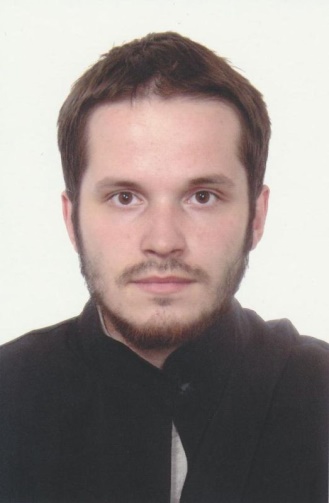 Штатный клирик Храм св. вмч. Георгия Победоносца Патриаршее подворье на Поклонной Горе и приписной к нему храм-часовняарх. Михаила близ Кутузовской избыСветское образованиесредне-профессиональное 2009 г – Московский пожарный колледж №57Духовное образованиесеминария 2012 г.  – Сретенская духовная семинарияХиротонисан1 декабря 2010 г. в сан диаконаДень тезоименитства6 маяНаградыИерархические (богослужебные награды):          2017 г. – право ношения двойного ораря.Церковные награды (Патриаршая грамота, ордена, медали): 2012 г. – юбилейная медаль РПЦ в память 200-т-летия победы в Отечественной войне 1812 г.         2016 г.- юбилейная медаль РПЦ « в память 1000-летия преставления равноапостольного великого князя         Владимира»                       2017 г. - юбилейная медаль РПЦ " В память 100-летия восстановления Патриаршества в РПЦ"